RP MK Sistem Pengolahan SinyalCatatan :   Capaian Pembelajaran Lulusan PRODI (CPL-PRODI) adalah kemampuan yang dimiliki oleh setiap lulusan PRODI yang merupakan internalisasi dari sikap, penguasaan pengetahuan dan ketrampilan sesuai dengan jenjang prodinya yang diperoleh melalui proses pembelajaran.CPL yang dibebankan pada mata kuliah adalah beberapa capaian pembelajaran lulusan program studi (CPL-PRODI) yang digunakan untuk pembentukan/pengembangan sebuah mata kuliah yang terdiri dari aspek sikap, ketrampulan umum, ketrampilan khusus dan pengetahuan.CP Mata kuliah (CPMK) adalah kemampuan yang dijabarkan secara spesifik dari CPL yang dibebankan pada mata kuliah, dan bersifat spesifik terhadap bahan kajian atau materi pembelajaran mata kuliah tersebut.Sub-CP Mata kuliah (Sub-CPMK) adalah kemampuan yang dijabarkan secara spesifik dari CPMK yang dapat diukur atau diamati dan merupakan kemampuan akhir yang direncanakan pada tiap tahap pembelajaran, dan bersifat spesifik terhadap materi pembelajaran mata kuliah tersebut.Indikator penilaian kemampuan dalam proses maupun hasil belajar mahasiswa adalah pernyataan spesifik dan terukur yang mengidentifikasi kemampuan atau kinerja hasil belajar mahasiswa yang disertai bukti-bukti.Kriteria Penilaian adalah patokan yang digunakan sebagai ukuran atau tolok ukur ketercapaian pembelajaran dalam penilaian berdasarkan indikator-indikator yang telah ditetapkan. Kreteria penilaian merupakan pedoman bagi penilai agar penilaian konsisten dan tidak bias. Kreteria dapat berupa kuantitatif ataupun kualitatif.Bentuk penilaian: tes dan non-tes.Bentuk pembelajaran: Kuliah, Responsi, Tutorial, Seminar atau yang setara, Praktikum, Praktik Studio, Praktik Bengkel, Praktik Lapangan, Penelitian, Pengabdian Kepada Masyarakat dan/atau bentuk pembelajaran lain yang setara.Metode Pembelajaran: Small Group Discussion, Role-Play & Simulation, Discovery Learning, Self-Directed Learning, Cooperative Learning, Collaborative Learning, Contextual Learning, Project Based Learning, dan metode lainnya yg setara.Materi Pembelajaran adalah rincian atau uraian dari bahan kajian yg dapat disajikan dalam bentuk beberapa pokok dan sub-pokok bahasan.Bobot penilaian adalah prosentasi penilaian terhadap setiap pencapaian sub-CPMK yang besarnya proposional dengan tingkat kesulitan pencapaian sub-CPMK tsb., dan totalnya 100%.TM=Tatap Muka, PT=Penugasan terstruktur, BM=Belajar mandiri.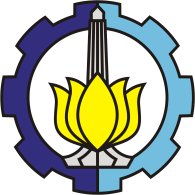 INSTITUT TEKNOLOGI SEPULUH NOVEMBERFAKULTAS VOKASIDEPARTEMEN TEKNIK INSTRUMENTASINAMA PRODI: SARJANA TERAPAN TEKNOLOGI REKAYASA INSTRUMENTASIINSTITUT TEKNOLOGI SEPULUH NOVEMBERFAKULTAS VOKASIDEPARTEMEN TEKNIK INSTRUMENTASINAMA PRODI: SARJANA TERAPAN TEKNOLOGI REKAYASA INSTRUMENTASIINSTITUT TEKNOLOGI SEPULUH NOVEMBERFAKULTAS VOKASIDEPARTEMEN TEKNIK INSTRUMENTASINAMA PRODI: SARJANA TERAPAN TEKNOLOGI REKAYASA INSTRUMENTASIINSTITUT TEKNOLOGI SEPULUH NOVEMBERFAKULTAS VOKASIDEPARTEMEN TEKNIK INSTRUMENTASINAMA PRODI: SARJANA TERAPAN TEKNOLOGI REKAYASA INSTRUMENTASIINSTITUT TEKNOLOGI SEPULUH NOVEMBERFAKULTAS VOKASIDEPARTEMEN TEKNIK INSTRUMENTASINAMA PRODI: SARJANA TERAPAN TEKNOLOGI REKAYASA INSTRUMENTASIINSTITUT TEKNOLOGI SEPULUH NOVEMBERFAKULTAS VOKASIDEPARTEMEN TEKNIK INSTRUMENTASINAMA PRODI: SARJANA TERAPAN TEKNOLOGI REKAYASA INSTRUMENTASIINSTITUT TEKNOLOGI SEPULUH NOVEMBERFAKULTAS VOKASIDEPARTEMEN TEKNIK INSTRUMENTASINAMA PRODI: SARJANA TERAPAN TEKNOLOGI REKAYASA INSTRUMENTASIINSTITUT TEKNOLOGI SEPULUH NOVEMBERFAKULTAS VOKASIDEPARTEMEN TEKNIK INSTRUMENTASINAMA PRODI: SARJANA TERAPAN TEKNOLOGI REKAYASA INSTRUMENTASIINSTITUT TEKNOLOGI SEPULUH NOVEMBERFAKULTAS VOKASIDEPARTEMEN TEKNIK INSTRUMENTASINAMA PRODI: SARJANA TERAPAN TEKNOLOGI REKAYASA INSTRUMENTASIINSTITUT TEKNOLOGI SEPULUH NOVEMBERFAKULTAS VOKASIDEPARTEMEN TEKNIK INSTRUMENTASINAMA PRODI: SARJANA TERAPAN TEKNOLOGI REKAYASA INSTRUMENTASIINSTITUT TEKNOLOGI SEPULUH NOVEMBERFAKULTAS VOKASIDEPARTEMEN TEKNIK INSTRUMENTASINAMA PRODI: SARJANA TERAPAN TEKNOLOGI REKAYASA INSTRUMENTASIINSTITUT TEKNOLOGI SEPULUH NOVEMBERFAKULTAS VOKASIDEPARTEMEN TEKNIK INSTRUMENTASINAMA PRODI: SARJANA TERAPAN TEKNOLOGI REKAYASA INSTRUMENTASIINSTITUT TEKNOLOGI SEPULUH NOVEMBERFAKULTAS VOKASIDEPARTEMEN TEKNIK INSTRUMENTASINAMA PRODI: SARJANA TERAPAN TEKNOLOGI REKAYASA INSTRUMENTASIINSTITUT TEKNOLOGI SEPULUH NOVEMBERFAKULTAS VOKASIDEPARTEMEN TEKNIK INSTRUMENTASINAMA PRODI: SARJANA TERAPAN TEKNOLOGI REKAYASA INSTRUMENTASIMATA KULIAHMATA KULIAHMATA KULIAHMATA KULIAHKODEKODEKODERumpun MKRumpun MKRumpun MKRumpun MKBOBOT (sks)BOBOT (sks)SEMESTERTgl PenyusunanTgl PenyusunanSISTEM PENGOLAHAN SINYALSISTEM PENGOLAHAN SINYALSISTEM PENGOLAHAN SINYALSISTEM PENGOLAHAN SINYALVI190523VI190523VI190523Instrumentasi Safety SystemInstrumentasi Safety SystemInstrumentasi Safety SystemInstrumentasi Safety System33V9 November 20209 November 2020OTORISASIOTORISASIOTORISASIOTORISASIPengembang RPPengembang RPPengembang RPPengembang RPKoordinator RMKKoordinator RMKKoordinator RMKKoordinator RMKKoordinator RMKKa PRODIKa PRODIKa PRODIOTORISASIOTORISASIOTORISASIOTORISASITtd DARI KOORDINATOR Ttd DARI KOORDINATOR Ttd DARI KOORDINATOR Ttd DARI KOORDINATOR Ttd dari RMK(Dwi Oktavianto Wahyu Nugroho, S.T., M.T.)Ttd dari RMK(Dwi Oktavianto Wahyu Nugroho, S.T., M.T.)Ttd dari RMK(Dwi Oktavianto Wahyu Nugroho, S.T., M.T.)Ttd dari RMK(Dwi Oktavianto Wahyu Nugroho, S.T., M.T.)Ttd dari RMK(Dwi Oktavianto Wahyu Nugroho, S.T., M.T.)TTd dari Kaprodi(Dr. Ir. Totok Soehartanto, DEA.)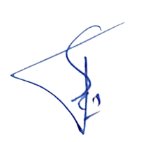 TTd dari Kaprodi(Dr. Ir. Totok Soehartanto, DEA.)TTd dari Kaprodi(Dr. Ir. Totok Soehartanto, DEA.)Capaian Pembelajaran (CP)Capaian Pembelajaran (CP)CPL-PRODI         CPL-PRODI         Capaian Pembelajaran (CP)Capaian Pembelajaran (CP)Menguasai konsep matematika, ilmu pengetahuan dasar dan keteknikan (P1)Menguasai isu terkini dari perkembangan teknologi instrumentasi dunia industri (P3)Menguasai konsep sistem instrumentasi, teknik instrumentasi serta penerapannya di bidang industri (P4)Menguasai dasar dan metode pemrograman serta pengembangannya dalam bidang instrumentasi (P7)mampu mengimplementasikan teknologi informasi dan komunikasi dalam konteks pelaksanaan pekerjaannya; (KU12)Menguji kinerja dan menganalisa sebuah sistem instrumentasi (KK5)Membuat perangkat lunak dan menerapkan perangkat keras sesuai dengan standar keteknikan yang tepat pada sistem kontrol instrumentasi, (KK7)Memasang, mengoperasikan dan memelihara sistem instrumentasi yang telah ada sesuai dengan teknologi terkini (KK9)Menguasai konsep matematika, ilmu pengetahuan dasar dan keteknikan (P1)Menguasai isu terkini dari perkembangan teknologi instrumentasi dunia industri (P3)Menguasai konsep sistem instrumentasi, teknik instrumentasi serta penerapannya di bidang industri (P4)Menguasai dasar dan metode pemrograman serta pengembangannya dalam bidang instrumentasi (P7)mampu mengimplementasikan teknologi informasi dan komunikasi dalam konteks pelaksanaan pekerjaannya; (KU12)Menguji kinerja dan menganalisa sebuah sistem instrumentasi (KK5)Membuat perangkat lunak dan menerapkan perangkat keras sesuai dengan standar keteknikan yang tepat pada sistem kontrol instrumentasi, (KK7)Memasang, mengoperasikan dan memelihara sistem instrumentasi yang telah ada sesuai dengan teknologi terkini (KK9)Menguasai konsep matematika, ilmu pengetahuan dasar dan keteknikan (P1)Menguasai isu terkini dari perkembangan teknologi instrumentasi dunia industri (P3)Menguasai konsep sistem instrumentasi, teknik instrumentasi serta penerapannya di bidang industri (P4)Menguasai dasar dan metode pemrograman serta pengembangannya dalam bidang instrumentasi (P7)mampu mengimplementasikan teknologi informasi dan komunikasi dalam konteks pelaksanaan pekerjaannya; (KU12)Menguji kinerja dan menganalisa sebuah sistem instrumentasi (KK5)Membuat perangkat lunak dan menerapkan perangkat keras sesuai dengan standar keteknikan yang tepat pada sistem kontrol instrumentasi, (KK7)Memasang, mengoperasikan dan memelihara sistem instrumentasi yang telah ada sesuai dengan teknologi terkini (KK9)Menguasai konsep matematika, ilmu pengetahuan dasar dan keteknikan (P1)Menguasai isu terkini dari perkembangan teknologi instrumentasi dunia industri (P3)Menguasai konsep sistem instrumentasi, teknik instrumentasi serta penerapannya di bidang industri (P4)Menguasai dasar dan metode pemrograman serta pengembangannya dalam bidang instrumentasi (P7)mampu mengimplementasikan teknologi informasi dan komunikasi dalam konteks pelaksanaan pekerjaannya; (KU12)Menguji kinerja dan menganalisa sebuah sistem instrumentasi (KK5)Membuat perangkat lunak dan menerapkan perangkat keras sesuai dengan standar keteknikan yang tepat pada sistem kontrol instrumentasi, (KK7)Memasang, mengoperasikan dan memelihara sistem instrumentasi yang telah ada sesuai dengan teknologi terkini (KK9)Menguasai konsep matematika, ilmu pengetahuan dasar dan keteknikan (P1)Menguasai isu terkini dari perkembangan teknologi instrumentasi dunia industri (P3)Menguasai konsep sistem instrumentasi, teknik instrumentasi serta penerapannya di bidang industri (P4)Menguasai dasar dan metode pemrograman serta pengembangannya dalam bidang instrumentasi (P7)mampu mengimplementasikan teknologi informasi dan komunikasi dalam konteks pelaksanaan pekerjaannya; (KU12)Menguji kinerja dan menganalisa sebuah sistem instrumentasi (KK5)Membuat perangkat lunak dan menerapkan perangkat keras sesuai dengan standar keteknikan yang tepat pada sistem kontrol instrumentasi, (KK7)Memasang, mengoperasikan dan memelihara sistem instrumentasi yang telah ada sesuai dengan teknologi terkini (KK9)Menguasai konsep matematika, ilmu pengetahuan dasar dan keteknikan (P1)Menguasai isu terkini dari perkembangan teknologi instrumentasi dunia industri (P3)Menguasai konsep sistem instrumentasi, teknik instrumentasi serta penerapannya di bidang industri (P4)Menguasai dasar dan metode pemrograman serta pengembangannya dalam bidang instrumentasi (P7)mampu mengimplementasikan teknologi informasi dan komunikasi dalam konteks pelaksanaan pekerjaannya; (KU12)Menguji kinerja dan menganalisa sebuah sistem instrumentasi (KK5)Membuat perangkat lunak dan menerapkan perangkat keras sesuai dengan standar keteknikan yang tepat pada sistem kontrol instrumentasi, (KK7)Memasang, mengoperasikan dan memelihara sistem instrumentasi yang telah ada sesuai dengan teknologi terkini (KK9)Menguasai konsep matematika, ilmu pengetahuan dasar dan keteknikan (P1)Menguasai isu terkini dari perkembangan teknologi instrumentasi dunia industri (P3)Menguasai konsep sistem instrumentasi, teknik instrumentasi serta penerapannya di bidang industri (P4)Menguasai dasar dan metode pemrograman serta pengembangannya dalam bidang instrumentasi (P7)mampu mengimplementasikan teknologi informasi dan komunikasi dalam konteks pelaksanaan pekerjaannya; (KU12)Menguji kinerja dan menganalisa sebuah sistem instrumentasi (KK5)Membuat perangkat lunak dan menerapkan perangkat keras sesuai dengan standar keteknikan yang tepat pada sistem kontrol instrumentasi, (KK7)Memasang, mengoperasikan dan memelihara sistem instrumentasi yang telah ada sesuai dengan teknologi terkini (KK9)Menguasai konsep matematika, ilmu pengetahuan dasar dan keteknikan (P1)Menguasai isu terkini dari perkembangan teknologi instrumentasi dunia industri (P3)Menguasai konsep sistem instrumentasi, teknik instrumentasi serta penerapannya di bidang industri (P4)Menguasai dasar dan metode pemrograman serta pengembangannya dalam bidang instrumentasi (P7)mampu mengimplementasikan teknologi informasi dan komunikasi dalam konteks pelaksanaan pekerjaannya; (KU12)Menguji kinerja dan menganalisa sebuah sistem instrumentasi (KK5)Membuat perangkat lunak dan menerapkan perangkat keras sesuai dengan standar keteknikan yang tepat pada sistem kontrol instrumentasi, (KK7)Memasang, mengoperasikan dan memelihara sistem instrumentasi yang telah ada sesuai dengan teknologi terkini (KK9)Menguasai konsep matematika, ilmu pengetahuan dasar dan keteknikan (P1)Menguasai isu terkini dari perkembangan teknologi instrumentasi dunia industri (P3)Menguasai konsep sistem instrumentasi, teknik instrumentasi serta penerapannya di bidang industri (P4)Menguasai dasar dan metode pemrograman serta pengembangannya dalam bidang instrumentasi (P7)mampu mengimplementasikan teknologi informasi dan komunikasi dalam konteks pelaksanaan pekerjaannya; (KU12)Menguji kinerja dan menganalisa sebuah sistem instrumentasi (KK5)Membuat perangkat lunak dan menerapkan perangkat keras sesuai dengan standar keteknikan yang tepat pada sistem kontrol instrumentasi, (KK7)Memasang, mengoperasikan dan memelihara sistem instrumentasi yang telah ada sesuai dengan teknologi terkini (KK9)Menguasai konsep matematika, ilmu pengetahuan dasar dan keteknikan (P1)Menguasai isu terkini dari perkembangan teknologi instrumentasi dunia industri (P3)Menguasai konsep sistem instrumentasi, teknik instrumentasi serta penerapannya di bidang industri (P4)Menguasai dasar dan metode pemrograman serta pengembangannya dalam bidang instrumentasi (P7)mampu mengimplementasikan teknologi informasi dan komunikasi dalam konteks pelaksanaan pekerjaannya; (KU12)Menguji kinerja dan menganalisa sebuah sistem instrumentasi (KK5)Membuat perangkat lunak dan menerapkan perangkat keras sesuai dengan standar keteknikan yang tepat pada sistem kontrol instrumentasi, (KK7)Memasang, mengoperasikan dan memelihara sistem instrumentasi yang telah ada sesuai dengan teknologi terkini (KK9)Menguasai konsep matematika, ilmu pengetahuan dasar dan keteknikan (P1)Menguasai isu terkini dari perkembangan teknologi instrumentasi dunia industri (P3)Menguasai konsep sistem instrumentasi, teknik instrumentasi serta penerapannya di bidang industri (P4)Menguasai dasar dan metode pemrograman serta pengembangannya dalam bidang instrumentasi (P7)mampu mengimplementasikan teknologi informasi dan komunikasi dalam konteks pelaksanaan pekerjaannya; (KU12)Menguji kinerja dan menganalisa sebuah sistem instrumentasi (KK5)Membuat perangkat lunak dan menerapkan perangkat keras sesuai dengan standar keteknikan yang tepat pada sistem kontrol instrumentasi, (KK7)Memasang, mengoperasikan dan memelihara sistem instrumentasi yang telah ada sesuai dengan teknologi terkini (KK9)Menguasai konsep matematika, ilmu pengetahuan dasar dan keteknikan (P1)Menguasai isu terkini dari perkembangan teknologi instrumentasi dunia industri (P3)Menguasai konsep sistem instrumentasi, teknik instrumentasi serta penerapannya di bidang industri (P4)Menguasai dasar dan metode pemrograman serta pengembangannya dalam bidang instrumentasi (P7)mampu mengimplementasikan teknologi informasi dan komunikasi dalam konteks pelaksanaan pekerjaannya; (KU12)Menguji kinerja dan menganalisa sebuah sistem instrumentasi (KK5)Membuat perangkat lunak dan menerapkan perangkat keras sesuai dengan standar keteknikan yang tepat pada sistem kontrol instrumentasi, (KK7)Memasang, mengoperasikan dan memelihara sistem instrumentasi yang telah ada sesuai dengan teknologi terkini (KK9)Menguasai konsep matematika, ilmu pengetahuan dasar dan keteknikan (P1)Menguasai isu terkini dari perkembangan teknologi instrumentasi dunia industri (P3)Menguasai konsep sistem instrumentasi, teknik instrumentasi serta penerapannya di bidang industri (P4)Menguasai dasar dan metode pemrograman serta pengembangannya dalam bidang instrumentasi (P7)mampu mengimplementasikan teknologi informasi dan komunikasi dalam konteks pelaksanaan pekerjaannya; (KU12)Menguji kinerja dan menganalisa sebuah sistem instrumentasi (KK5)Membuat perangkat lunak dan menerapkan perangkat keras sesuai dengan standar keteknikan yang tepat pada sistem kontrol instrumentasi, (KK7)Memasang, mengoperasikan dan memelihara sistem instrumentasi yang telah ada sesuai dengan teknologi terkini (KK9)Menguasai konsep matematika, ilmu pengetahuan dasar dan keteknikan (P1)Menguasai isu terkini dari perkembangan teknologi instrumentasi dunia industri (P3)Menguasai konsep sistem instrumentasi, teknik instrumentasi serta penerapannya di bidang industri (P4)Menguasai dasar dan metode pemrograman serta pengembangannya dalam bidang instrumentasi (P7)mampu mengimplementasikan teknologi informasi dan komunikasi dalam konteks pelaksanaan pekerjaannya; (KU12)Menguji kinerja dan menganalisa sebuah sistem instrumentasi (KK5)Membuat perangkat lunak dan menerapkan perangkat keras sesuai dengan standar keteknikan yang tepat pada sistem kontrol instrumentasi, (KK7)Memasang, mengoperasikan dan memelihara sistem instrumentasi yang telah ada sesuai dengan teknologi terkini (KK9)Capaian Pembelajaran (CP)Capaian Pembelajaran (CP)CP MKCP MKCP MKCapaian Pembelajaran (CP)Capaian Pembelajaran (CP)Mahasiswa mampu menjelaskan sinyal-sinyal elementer waktu kontinyu dan diskrit dalam bentuk fungsi matematika.Mahasiswa mampu menggunakan operator konvolusi pada sinyal kontinyu dan diskrit.Mahasiswa mampu menjelaskan spektrum dan domain sinyalMahasiswa mampu memahami macam-macam rangkaian pengkondisi sinyalMahasiswa mampu menerapkan teknik pencuplikan sinyalMahasiswa mampu menerapkan teknik modulasi amplitudo dan frekuensi pada sinyal kontinyu dan diskrit.Mahasiswa mampu memahami proses pengolahan sinyalMahasiswa mampu menjelaskan sinyal-sinyal elementer waktu kontinyu dan diskrit dalam bentuk fungsi matematika.Mahasiswa mampu menggunakan operator konvolusi pada sinyal kontinyu dan diskrit.Mahasiswa mampu menjelaskan spektrum dan domain sinyalMahasiswa mampu memahami macam-macam rangkaian pengkondisi sinyalMahasiswa mampu menerapkan teknik pencuplikan sinyalMahasiswa mampu menerapkan teknik modulasi amplitudo dan frekuensi pada sinyal kontinyu dan diskrit.Mahasiswa mampu memahami proses pengolahan sinyalMahasiswa mampu menjelaskan sinyal-sinyal elementer waktu kontinyu dan diskrit dalam bentuk fungsi matematika.Mahasiswa mampu menggunakan operator konvolusi pada sinyal kontinyu dan diskrit.Mahasiswa mampu menjelaskan spektrum dan domain sinyalMahasiswa mampu memahami macam-macam rangkaian pengkondisi sinyalMahasiswa mampu menerapkan teknik pencuplikan sinyalMahasiswa mampu menerapkan teknik modulasi amplitudo dan frekuensi pada sinyal kontinyu dan diskrit.Mahasiswa mampu memahami proses pengolahan sinyalMahasiswa mampu menjelaskan sinyal-sinyal elementer waktu kontinyu dan diskrit dalam bentuk fungsi matematika.Mahasiswa mampu menggunakan operator konvolusi pada sinyal kontinyu dan diskrit.Mahasiswa mampu menjelaskan spektrum dan domain sinyalMahasiswa mampu memahami macam-macam rangkaian pengkondisi sinyalMahasiswa mampu menerapkan teknik pencuplikan sinyalMahasiswa mampu menerapkan teknik modulasi amplitudo dan frekuensi pada sinyal kontinyu dan diskrit.Mahasiswa mampu memahami proses pengolahan sinyalMahasiswa mampu menjelaskan sinyal-sinyal elementer waktu kontinyu dan diskrit dalam bentuk fungsi matematika.Mahasiswa mampu menggunakan operator konvolusi pada sinyal kontinyu dan diskrit.Mahasiswa mampu menjelaskan spektrum dan domain sinyalMahasiswa mampu memahami macam-macam rangkaian pengkondisi sinyalMahasiswa mampu menerapkan teknik pencuplikan sinyalMahasiswa mampu menerapkan teknik modulasi amplitudo dan frekuensi pada sinyal kontinyu dan diskrit.Mahasiswa mampu memahami proses pengolahan sinyalMahasiswa mampu menjelaskan sinyal-sinyal elementer waktu kontinyu dan diskrit dalam bentuk fungsi matematika.Mahasiswa mampu menggunakan operator konvolusi pada sinyal kontinyu dan diskrit.Mahasiswa mampu menjelaskan spektrum dan domain sinyalMahasiswa mampu memahami macam-macam rangkaian pengkondisi sinyalMahasiswa mampu menerapkan teknik pencuplikan sinyalMahasiswa mampu menerapkan teknik modulasi amplitudo dan frekuensi pada sinyal kontinyu dan diskrit.Mahasiswa mampu memahami proses pengolahan sinyalMahasiswa mampu menjelaskan sinyal-sinyal elementer waktu kontinyu dan diskrit dalam bentuk fungsi matematika.Mahasiswa mampu menggunakan operator konvolusi pada sinyal kontinyu dan diskrit.Mahasiswa mampu menjelaskan spektrum dan domain sinyalMahasiswa mampu memahami macam-macam rangkaian pengkondisi sinyalMahasiswa mampu menerapkan teknik pencuplikan sinyalMahasiswa mampu menerapkan teknik modulasi amplitudo dan frekuensi pada sinyal kontinyu dan diskrit.Mahasiswa mampu memahami proses pengolahan sinyalMahasiswa mampu menjelaskan sinyal-sinyal elementer waktu kontinyu dan diskrit dalam bentuk fungsi matematika.Mahasiswa mampu menggunakan operator konvolusi pada sinyal kontinyu dan diskrit.Mahasiswa mampu menjelaskan spektrum dan domain sinyalMahasiswa mampu memahami macam-macam rangkaian pengkondisi sinyalMahasiswa mampu menerapkan teknik pencuplikan sinyalMahasiswa mampu menerapkan teknik modulasi amplitudo dan frekuensi pada sinyal kontinyu dan diskrit.Mahasiswa mampu memahami proses pengolahan sinyalMahasiswa mampu menjelaskan sinyal-sinyal elementer waktu kontinyu dan diskrit dalam bentuk fungsi matematika.Mahasiswa mampu menggunakan operator konvolusi pada sinyal kontinyu dan diskrit.Mahasiswa mampu menjelaskan spektrum dan domain sinyalMahasiswa mampu memahami macam-macam rangkaian pengkondisi sinyalMahasiswa mampu menerapkan teknik pencuplikan sinyalMahasiswa mampu menerapkan teknik modulasi amplitudo dan frekuensi pada sinyal kontinyu dan diskrit.Mahasiswa mampu memahami proses pengolahan sinyalMahasiswa mampu menjelaskan sinyal-sinyal elementer waktu kontinyu dan diskrit dalam bentuk fungsi matematika.Mahasiswa mampu menggunakan operator konvolusi pada sinyal kontinyu dan diskrit.Mahasiswa mampu menjelaskan spektrum dan domain sinyalMahasiswa mampu memahami macam-macam rangkaian pengkondisi sinyalMahasiswa mampu menerapkan teknik pencuplikan sinyalMahasiswa mampu menerapkan teknik modulasi amplitudo dan frekuensi pada sinyal kontinyu dan diskrit.Mahasiswa mampu memahami proses pengolahan sinyalMahasiswa mampu menjelaskan sinyal-sinyal elementer waktu kontinyu dan diskrit dalam bentuk fungsi matematika.Mahasiswa mampu menggunakan operator konvolusi pada sinyal kontinyu dan diskrit.Mahasiswa mampu menjelaskan spektrum dan domain sinyalMahasiswa mampu memahami macam-macam rangkaian pengkondisi sinyalMahasiswa mampu menerapkan teknik pencuplikan sinyalMahasiswa mampu menerapkan teknik modulasi amplitudo dan frekuensi pada sinyal kontinyu dan diskrit.Mahasiswa mampu memahami proses pengolahan sinyalMahasiswa mampu menjelaskan sinyal-sinyal elementer waktu kontinyu dan diskrit dalam bentuk fungsi matematika.Mahasiswa mampu menggunakan operator konvolusi pada sinyal kontinyu dan diskrit.Mahasiswa mampu menjelaskan spektrum dan domain sinyalMahasiswa mampu memahami macam-macam rangkaian pengkondisi sinyalMahasiswa mampu menerapkan teknik pencuplikan sinyalMahasiswa mampu menerapkan teknik modulasi amplitudo dan frekuensi pada sinyal kontinyu dan diskrit.Mahasiswa mampu memahami proses pengolahan sinyalMahasiswa mampu menjelaskan sinyal-sinyal elementer waktu kontinyu dan diskrit dalam bentuk fungsi matematika.Mahasiswa mampu menggunakan operator konvolusi pada sinyal kontinyu dan diskrit.Mahasiswa mampu menjelaskan spektrum dan domain sinyalMahasiswa mampu memahami macam-macam rangkaian pengkondisi sinyalMahasiswa mampu menerapkan teknik pencuplikan sinyalMahasiswa mampu menerapkan teknik modulasi amplitudo dan frekuensi pada sinyal kontinyu dan diskrit.Mahasiswa mampu memahami proses pengolahan sinyalMahasiswa mampu menjelaskan sinyal-sinyal elementer waktu kontinyu dan diskrit dalam bentuk fungsi matematika.Mahasiswa mampu menggunakan operator konvolusi pada sinyal kontinyu dan diskrit.Mahasiswa mampu menjelaskan spektrum dan domain sinyalMahasiswa mampu memahami macam-macam rangkaian pengkondisi sinyalMahasiswa mampu menerapkan teknik pencuplikan sinyalMahasiswa mampu menerapkan teknik modulasi amplitudo dan frekuensi pada sinyal kontinyu dan diskrit.Mahasiswa mampu memahami proses pengolahan sinyalDiskripsi Singkat MKDiskripsi Singkat MKMatakuliah Sistem Pengolahan Sinyal ini termasuk dalam rumpun mata kuliah Teknologi Instrumentasi di PS S. Tr. TRI – ITS. Matakuliah ini membahas tentang prinsip dan mekanisme pengolahan sinyal untuk mndapatkan sinyal informasi yang rendah noise dan disturbance.Matakuliah Sistem Pengolahan Sinyal ini termasuk dalam rumpun mata kuliah Teknologi Instrumentasi di PS S. Tr. TRI – ITS. Matakuliah ini membahas tentang prinsip dan mekanisme pengolahan sinyal untuk mndapatkan sinyal informasi yang rendah noise dan disturbance.Matakuliah Sistem Pengolahan Sinyal ini termasuk dalam rumpun mata kuliah Teknologi Instrumentasi di PS S. Tr. TRI – ITS. Matakuliah ini membahas tentang prinsip dan mekanisme pengolahan sinyal untuk mndapatkan sinyal informasi yang rendah noise dan disturbance.Matakuliah Sistem Pengolahan Sinyal ini termasuk dalam rumpun mata kuliah Teknologi Instrumentasi di PS S. Tr. TRI – ITS. Matakuliah ini membahas tentang prinsip dan mekanisme pengolahan sinyal untuk mndapatkan sinyal informasi yang rendah noise dan disturbance.Matakuliah Sistem Pengolahan Sinyal ini termasuk dalam rumpun mata kuliah Teknologi Instrumentasi di PS S. Tr. TRI – ITS. Matakuliah ini membahas tentang prinsip dan mekanisme pengolahan sinyal untuk mndapatkan sinyal informasi yang rendah noise dan disturbance.Matakuliah Sistem Pengolahan Sinyal ini termasuk dalam rumpun mata kuliah Teknologi Instrumentasi di PS S. Tr. TRI – ITS. Matakuliah ini membahas tentang prinsip dan mekanisme pengolahan sinyal untuk mndapatkan sinyal informasi yang rendah noise dan disturbance.Matakuliah Sistem Pengolahan Sinyal ini termasuk dalam rumpun mata kuliah Teknologi Instrumentasi di PS S. Tr. TRI – ITS. Matakuliah ini membahas tentang prinsip dan mekanisme pengolahan sinyal untuk mndapatkan sinyal informasi yang rendah noise dan disturbance.Matakuliah Sistem Pengolahan Sinyal ini termasuk dalam rumpun mata kuliah Teknologi Instrumentasi di PS S. Tr. TRI – ITS. Matakuliah ini membahas tentang prinsip dan mekanisme pengolahan sinyal untuk mndapatkan sinyal informasi yang rendah noise dan disturbance.Matakuliah Sistem Pengolahan Sinyal ini termasuk dalam rumpun mata kuliah Teknologi Instrumentasi di PS S. Tr. TRI – ITS. Matakuliah ini membahas tentang prinsip dan mekanisme pengolahan sinyal untuk mndapatkan sinyal informasi yang rendah noise dan disturbance.Matakuliah Sistem Pengolahan Sinyal ini termasuk dalam rumpun mata kuliah Teknologi Instrumentasi di PS S. Tr. TRI – ITS. Matakuliah ini membahas tentang prinsip dan mekanisme pengolahan sinyal untuk mndapatkan sinyal informasi yang rendah noise dan disturbance.Matakuliah Sistem Pengolahan Sinyal ini termasuk dalam rumpun mata kuliah Teknologi Instrumentasi di PS S. Tr. TRI – ITS. Matakuliah ini membahas tentang prinsip dan mekanisme pengolahan sinyal untuk mndapatkan sinyal informasi yang rendah noise dan disturbance.Matakuliah Sistem Pengolahan Sinyal ini termasuk dalam rumpun mata kuliah Teknologi Instrumentasi di PS S. Tr. TRI – ITS. Matakuliah ini membahas tentang prinsip dan mekanisme pengolahan sinyal untuk mndapatkan sinyal informasi yang rendah noise dan disturbance.Matakuliah Sistem Pengolahan Sinyal ini termasuk dalam rumpun mata kuliah Teknologi Instrumentasi di PS S. Tr. TRI – ITS. Matakuliah ini membahas tentang prinsip dan mekanisme pengolahan sinyal untuk mndapatkan sinyal informasi yang rendah noise dan disturbance.Matakuliah Sistem Pengolahan Sinyal ini termasuk dalam rumpun mata kuliah Teknologi Instrumentasi di PS S. Tr. TRI – ITS. Matakuliah ini membahas tentang prinsip dan mekanisme pengolahan sinyal untuk mndapatkan sinyal informasi yang rendah noise dan disturbance.Pokok Bahasan / Bahan KajianPokok Bahasan / Bahan KajianPengenalan SinyalSinyal dan Sistem LinierSinyal Analog, Sinyal Diskret dan Sinyal DigitalSpektrum dan domain SinyalTransformasi Fourier dan ZPengenalan sistem akuisisi dataRangkaian pengkondisi sinyalSampling & rekonstruksi sinyalModulasi dan KonvolusiFilterPengenalan polaPengolahan sinyalPengenalan SinyalSinyal dan Sistem LinierSinyal Analog, Sinyal Diskret dan Sinyal DigitalSpektrum dan domain SinyalTransformasi Fourier dan ZPengenalan sistem akuisisi dataRangkaian pengkondisi sinyalSampling & rekonstruksi sinyalModulasi dan KonvolusiFilterPengenalan polaPengolahan sinyalPengenalan SinyalSinyal dan Sistem LinierSinyal Analog, Sinyal Diskret dan Sinyal DigitalSpektrum dan domain SinyalTransformasi Fourier dan ZPengenalan sistem akuisisi dataRangkaian pengkondisi sinyalSampling & rekonstruksi sinyalModulasi dan KonvolusiFilterPengenalan polaPengolahan sinyalPengenalan SinyalSinyal dan Sistem LinierSinyal Analog, Sinyal Diskret dan Sinyal DigitalSpektrum dan domain SinyalTransformasi Fourier dan ZPengenalan sistem akuisisi dataRangkaian pengkondisi sinyalSampling & rekonstruksi sinyalModulasi dan KonvolusiFilterPengenalan polaPengolahan sinyalPengenalan SinyalSinyal dan Sistem LinierSinyal Analog, Sinyal Diskret dan Sinyal DigitalSpektrum dan domain SinyalTransformasi Fourier dan ZPengenalan sistem akuisisi dataRangkaian pengkondisi sinyalSampling & rekonstruksi sinyalModulasi dan KonvolusiFilterPengenalan polaPengolahan sinyalPengenalan SinyalSinyal dan Sistem LinierSinyal Analog, Sinyal Diskret dan Sinyal DigitalSpektrum dan domain SinyalTransformasi Fourier dan ZPengenalan sistem akuisisi dataRangkaian pengkondisi sinyalSampling & rekonstruksi sinyalModulasi dan KonvolusiFilterPengenalan polaPengolahan sinyalPengenalan SinyalSinyal dan Sistem LinierSinyal Analog, Sinyal Diskret dan Sinyal DigitalSpektrum dan domain SinyalTransformasi Fourier dan ZPengenalan sistem akuisisi dataRangkaian pengkondisi sinyalSampling & rekonstruksi sinyalModulasi dan KonvolusiFilterPengenalan polaPengolahan sinyalPengenalan SinyalSinyal dan Sistem LinierSinyal Analog, Sinyal Diskret dan Sinyal DigitalSpektrum dan domain SinyalTransformasi Fourier dan ZPengenalan sistem akuisisi dataRangkaian pengkondisi sinyalSampling & rekonstruksi sinyalModulasi dan KonvolusiFilterPengenalan polaPengolahan sinyalPengenalan SinyalSinyal dan Sistem LinierSinyal Analog, Sinyal Diskret dan Sinyal DigitalSpektrum dan domain SinyalTransformasi Fourier dan ZPengenalan sistem akuisisi dataRangkaian pengkondisi sinyalSampling & rekonstruksi sinyalModulasi dan KonvolusiFilterPengenalan polaPengolahan sinyalPengenalan SinyalSinyal dan Sistem LinierSinyal Analog, Sinyal Diskret dan Sinyal DigitalSpektrum dan domain SinyalTransformasi Fourier dan ZPengenalan sistem akuisisi dataRangkaian pengkondisi sinyalSampling & rekonstruksi sinyalModulasi dan KonvolusiFilterPengenalan polaPengolahan sinyalPengenalan SinyalSinyal dan Sistem LinierSinyal Analog, Sinyal Diskret dan Sinyal DigitalSpektrum dan domain SinyalTransformasi Fourier dan ZPengenalan sistem akuisisi dataRangkaian pengkondisi sinyalSampling & rekonstruksi sinyalModulasi dan KonvolusiFilterPengenalan polaPengolahan sinyalPengenalan SinyalSinyal dan Sistem LinierSinyal Analog, Sinyal Diskret dan Sinyal DigitalSpektrum dan domain SinyalTransformasi Fourier dan ZPengenalan sistem akuisisi dataRangkaian pengkondisi sinyalSampling & rekonstruksi sinyalModulasi dan KonvolusiFilterPengenalan polaPengolahan sinyalPengenalan SinyalSinyal dan Sistem LinierSinyal Analog, Sinyal Diskret dan Sinyal DigitalSpektrum dan domain SinyalTransformasi Fourier dan ZPengenalan sistem akuisisi dataRangkaian pengkondisi sinyalSampling & rekonstruksi sinyalModulasi dan KonvolusiFilterPengenalan polaPengolahan sinyalPengenalan SinyalSinyal dan Sistem LinierSinyal Analog, Sinyal Diskret dan Sinyal DigitalSpektrum dan domain SinyalTransformasi Fourier dan ZPengenalan sistem akuisisi dataRangkaian pengkondisi sinyalSampling & rekonstruksi sinyalModulasi dan KonvolusiFilterPengenalan polaPengolahan sinyalPustakaPustakaUtama:Utama:PustakaPustakaSianipar,RH, 2018, “Sinyal dan Sistem dengan Matlab”, Andi, YogyakartaFitriyah, Hurriyatul dan Widasari Edita Rosana, 2017, “Dasar – dasar komputasi sinyal digital”, UB press, MalangSianipar,RH, 2018, “Sinyal dan Sistem dengan Matlab”, Andi, YogyakartaFitriyah, Hurriyatul dan Widasari Edita Rosana, 2017, “Dasar – dasar komputasi sinyal digital”, UB press, MalangSianipar,RH, 2018, “Sinyal dan Sistem dengan Matlab”, Andi, YogyakartaFitriyah, Hurriyatul dan Widasari Edita Rosana, 2017, “Dasar – dasar komputasi sinyal digital”, UB press, MalangSianipar,RH, 2018, “Sinyal dan Sistem dengan Matlab”, Andi, YogyakartaFitriyah, Hurriyatul dan Widasari Edita Rosana, 2017, “Dasar – dasar komputasi sinyal digital”, UB press, MalangSianipar,RH, 2018, “Sinyal dan Sistem dengan Matlab”, Andi, YogyakartaFitriyah, Hurriyatul dan Widasari Edita Rosana, 2017, “Dasar – dasar komputasi sinyal digital”, UB press, MalangSianipar,RH, 2018, “Sinyal dan Sistem dengan Matlab”, Andi, YogyakartaFitriyah, Hurriyatul dan Widasari Edita Rosana, 2017, “Dasar – dasar komputasi sinyal digital”, UB press, MalangSianipar,RH, 2018, “Sinyal dan Sistem dengan Matlab”, Andi, YogyakartaFitriyah, Hurriyatul dan Widasari Edita Rosana, 2017, “Dasar – dasar komputasi sinyal digital”, UB press, MalangSianipar,RH, 2018, “Sinyal dan Sistem dengan Matlab”, Andi, YogyakartaFitriyah, Hurriyatul dan Widasari Edita Rosana, 2017, “Dasar – dasar komputasi sinyal digital”, UB press, MalangSianipar,RH, 2018, “Sinyal dan Sistem dengan Matlab”, Andi, YogyakartaFitriyah, Hurriyatul dan Widasari Edita Rosana, 2017, “Dasar – dasar komputasi sinyal digital”, UB press, MalangSianipar,RH, 2018, “Sinyal dan Sistem dengan Matlab”, Andi, YogyakartaFitriyah, Hurriyatul dan Widasari Edita Rosana, 2017, “Dasar – dasar komputasi sinyal digital”, UB press, MalangSianipar,RH, 2018, “Sinyal dan Sistem dengan Matlab”, Andi, YogyakartaFitriyah, Hurriyatul dan Widasari Edita Rosana, 2017, “Dasar – dasar komputasi sinyal digital”, UB press, MalangSianipar,RH, 2018, “Sinyal dan Sistem dengan Matlab”, Andi, YogyakartaFitriyah, Hurriyatul dan Widasari Edita Rosana, 2017, “Dasar – dasar komputasi sinyal digital”, UB press, MalangSianipar,RH, 2018, “Sinyal dan Sistem dengan Matlab”, Andi, YogyakartaFitriyah, Hurriyatul dan Widasari Edita Rosana, 2017, “Dasar – dasar komputasi sinyal digital”, UB press, MalangSianipar,RH, 2018, “Sinyal dan Sistem dengan Matlab”, Andi, YogyakartaFitriyah, Hurriyatul dan Widasari Edita Rosana, 2017, “Dasar – dasar komputasi sinyal digital”, UB press, MalangPustakaPustakaPendukung :Pendukung :PustakaPustakaMedia PembelajaranMedia PembelajaranPreangkat lunak :Preangkat lunak :Preangkat lunak :Preangkat lunak :Preangkat lunak :Preangkat lunak :Perangkat keras :Perangkat keras :Perangkat keras :Perangkat keras :Perangkat keras :Perangkat keras :Perangkat keras :Perangkat keras :Media PembelajaranMedia PembelajaranTeam TeachingTeam TeachingDwi Oktavianto Wahyu Nugroho, S.T., M.T.Dwi Oktavianto Wahyu Nugroho, S.T., M.T.Dwi Oktavianto Wahyu Nugroho, S.T., M.T.Dwi Oktavianto Wahyu Nugroho, S.T., M.T.Dwi Oktavianto Wahyu Nugroho, S.T., M.T.Dwi Oktavianto Wahyu Nugroho, S.T., M.T.Dwi Oktavianto Wahyu Nugroho, S.T., M.T.Dwi Oktavianto Wahyu Nugroho, S.T., M.T.Dwi Oktavianto Wahyu Nugroho, S.T., M.T.Dwi Oktavianto Wahyu Nugroho, S.T., M.T.Dwi Oktavianto Wahyu Nugroho, S.T., M.T.Dwi Oktavianto Wahyu Nugroho, S.T., M.T.Dwi Oktavianto Wahyu Nugroho, S.T., M.T.Dwi Oktavianto Wahyu Nugroho, S.T., M.T.Matakuliah syaratMatakuliah syaratGelombangGelombangGelombangGelombangGelombangGelombangGelombangGelombangGelombangGelombangGelombangGelombangGelombangGelombangMg Ke- Kemampuan akhir pada tiap tahap pemebelajaran (Sub-CP-MK) Kemampuan akhir pada tiap tahap pemebelajaran (Sub-CP-MK)PenilaianPenilaianPenilaianPenilaianPenilaianBentuk Pembelajaran,  Metode Pembelajaran dan Penugasan Mhs [ Estimasi Waktu]Bentuk Pembelajaran,  Metode Pembelajaran dan Penugasan Mhs [ Estimasi Waktu]Bentuk Pembelajaran,  Metode Pembelajaran dan Penugasan Mhs [ Estimasi Waktu]Bentuk Pembelajaran,  Metode Pembelajaran dan Penugasan Mhs [ Estimasi Waktu]Materi Pembelajaran[Pustaka]Materi Pembelajaran[Pustaka]Materi Pembelajaran[Pustaka]Bobot Penilaian (%)Mg Ke- Kemampuan akhir pada tiap tahap pemebelajaran (Sub-CP-MK) Kemampuan akhir pada tiap tahap pemebelajaran (Sub-CP-MK)Indikator PenilaianIndikator PenilaianIndikator PenilaianKriteria & Bentuk PenilaianKriteria & Bentuk PenilaianDaring (online)Daring (online)Daring (online)Luring (offline)Materi Pembelajaran[Pustaka]Materi Pembelajaran[Pustaka]Materi Pembelajaran[Pustaka]Bobot Penilaian (%)(1)(2)(2)(3)(3)(3)(4)(4)(5)(5)(5)(6)(7)(7)(7)(8)1,2Mahasiswa mampu menjelaskan sinyal-sinyal elementer waktu kontinyu dan diskrit dalam bentuk fungsi matematika.Mahasiswa mampu menjelaskan sinyal-sinyal elementer waktu kontinyu dan diskrit dalam bentuk fungsi matematika.Ketepatan menjelaskan sinyal-sinyal elementer dalam bentuk fungsi matematikaKetepatan menjelaskan sinyal-sinyal elementer dalam bentuk fungsi matematikaKetepatan menjelaskan sinyal-sinyal elementer dalam bentuk fungsi matematikaDiskusi, Tugas, PresentasiDiskusi, Tugas, PresentasiSinyal-Sinyal Elementer waktu kontinyu dan diskrit: Sinyal Dalam Bentuk FungsiFungsi Step SatuanFungsi Ramp SatuanFungsi DeltaSinyal-Sinyal Elementer waktu kontinyu dan diskrit: Sinyal Dalam Bentuk FungsiFungsi Step SatuanFungsi Ramp SatuanFungsi DeltaSinyal-Sinyal Elementer waktu kontinyu dan diskrit: Sinyal Dalam Bentuk FungsiFungsi Step SatuanFungsi Ramp SatuanFungsi Delta10%1,2Mahasiswa mampu menjelaskan sinyal-sinyal elementer waktu kontinyu dan diskrit dalam bentuk fungsi matematika.Mahasiswa mampu menjelaskan sinyal-sinyal elementer waktu kontinyu dan diskrit dalam bentuk fungsi matematika.Ketepatan menjelaskan sinyal-sinyal elementer dalam bentuk fungsi matematikaKetepatan menjelaskan sinyal-sinyal elementer dalam bentuk fungsi matematikaKetepatan menjelaskan sinyal-sinyal elementer dalam bentuk fungsi matematikaDiskusi, Tugas, PresentasiDiskusi, Tugas, Presentasi[TM:1x2x50”][BT:1x2x60”][BM:1x2x60”][P:1x1x170”][TM:1x2x50”][BT:1x2x60”][BM:1x2x60”][P:1x1x170”][TM:1x2x50”][BT:1x2x60”][BM:1x2x60”][P:1x1x170”][TM:1x2x50”][BT:1x2x60”][BM:1x2x60”][P:1x1x170”]Sinyal-Sinyal Elementer waktu kontinyu dan diskrit: Sinyal Dalam Bentuk FungsiFungsi Step SatuanFungsi Ramp SatuanFungsi DeltaSinyal-Sinyal Elementer waktu kontinyu dan diskrit: Sinyal Dalam Bentuk FungsiFungsi Step SatuanFungsi Ramp SatuanFungsi DeltaSinyal-Sinyal Elementer waktu kontinyu dan diskrit: Sinyal Dalam Bentuk FungsiFungsi Step SatuanFungsi Ramp SatuanFungsi Delta10%3,4Mahasiswa mampu menggunakan operator konvolusi pada sinyal kontinyu dan diskrit.Mahasiswa mampu menggunakan operator konvolusi pada sinyal kontinyu dan diskrit.Ketepatan menggunakan operator konvolusipada sinyal.Ketepatan menggunakan operator konvolusipada sinyal.Ketepatan menggunakan operator konvolusipada sinyal.Diskusi, Tugas, PresentasiDiskusi, Tugas, PresentasiPenjumlahan dan Integral Konvolusi: Respon Impluse dalam Domain WaktuRepresentasi Penjumlahan Konvolusi dari Sistem LTI DiskritRepresentasi Integral Konvolusi dari Sistem LTI KontinyuSifat-Sifat KonvolusiPenjumlahan dan Integral Konvolusi: Respon Impluse dalam Domain WaktuRepresentasi Penjumlahan Konvolusi dari Sistem LTI DiskritRepresentasi Integral Konvolusi dari Sistem LTI KontinyuSifat-Sifat KonvolusiPenjumlahan dan Integral Konvolusi: Respon Impluse dalam Domain WaktuRepresentasi Penjumlahan Konvolusi dari Sistem LTI DiskritRepresentasi Integral Konvolusi dari Sistem LTI KontinyuSifat-Sifat Konvolusi10%3,4Mahasiswa mampu menggunakan operator konvolusi pada sinyal kontinyu dan diskrit.Mahasiswa mampu menggunakan operator konvolusi pada sinyal kontinyu dan diskrit.Ketepatan menggunakan operator konvolusipada sinyal.Ketepatan menggunakan operator konvolusipada sinyal.Ketepatan menggunakan operator konvolusipada sinyal.Diskusi, Tugas, PresentasiDiskusi, Tugas, Presentasi[TM:1x2x50”][BT:1x2x60”][BM:1x2x60”][P:1x1x170”][TM:1x2x50”][BT:1x2x60”][BM:1x2x60”][P:1x1x170”][TM:1x2x50”][BT:1x2x60”][BM:1x2x60”][P:1x1x170”][TM:1x2x50”][BT:1x2x60”][BM:1x2x60”][P:1x1x170”]Penjumlahan dan Integral Konvolusi: Respon Impluse dalam Domain WaktuRepresentasi Penjumlahan Konvolusi dari Sistem LTI DiskritRepresentasi Integral Konvolusi dari Sistem LTI KontinyuSifat-Sifat KonvolusiPenjumlahan dan Integral Konvolusi: Respon Impluse dalam Domain WaktuRepresentasi Penjumlahan Konvolusi dari Sistem LTI DiskritRepresentasi Integral Konvolusi dari Sistem LTI KontinyuSifat-Sifat KonvolusiPenjumlahan dan Integral Konvolusi: Respon Impluse dalam Domain WaktuRepresentasi Penjumlahan Konvolusi dari Sistem LTI DiskritRepresentasi Integral Konvolusi dari Sistem LTI KontinyuSifat-Sifat Konvolusi10%5Kuis IKuis IKuis IKuis IKuis IKuis IKuis IKuis IKuis IKuis IKuis IKuis IKuis IKuis I10%6,7Mahasiswa mampu menjelaskan spektrum dan domain sinyalMahasiswa mampu menjelaskan spektrum dan domain sinyalKetepatan dalam menjelaskan definisi domain dan spektrum sinyal serta menggambarkan sinyal dalam doman waktu dan frekuensiKetepatan dalam menjelaskan definisi domain dan spektrum sinyal serta menggambarkan sinyal dalam doman waktu dan frekuensiKetepatan dalam menjelaskan definisi domain dan spektrum sinyal serta menggambarkan sinyal dalam doman waktu dan frekuensiDiskusi, Tugas, PresentasiDiskusi, Tugas, PresentasiDefinisi spektrum dan domain sinyalSpektrum frekuensiSinyal dalam domain waktuSinyal dalam domain frekuensiDefinisi spektrum dan domain sinyalSpektrum frekuensiSinyal dalam domain waktuSinyal dalam domain frekuensiDefinisi spektrum dan domain sinyalSpektrum frekuensiSinyal dalam domain waktuSinyal dalam domain frekuensi10%6,7Mahasiswa mampu menjelaskan spektrum dan domain sinyalMahasiswa mampu menjelaskan spektrum dan domain sinyalKetepatan dalam menjelaskan definisi domain dan spektrum sinyal serta menggambarkan sinyal dalam doman waktu dan frekuensiKetepatan dalam menjelaskan definisi domain dan spektrum sinyal serta menggambarkan sinyal dalam doman waktu dan frekuensiKetepatan dalam menjelaskan definisi domain dan spektrum sinyal serta menggambarkan sinyal dalam doman waktu dan frekuensiDiskusi, Tugas, PresentasiDiskusi, Tugas, Presentasi[TM:1x2x50”][BT:1x2x60”]
[BM:1x2x60”]
[P:1x1x170”][TM:1x2x50”][BT:1x2x60”]
[BM:1x2x60”]
[P:1x1x170”][TM:1x2x50”][BT:1x2x60”]
[BM:1x2x60”]
[P:1x1x170”][TM:1x2x50”][BT:1x2x60”]
[BM:1x2x60”]
[P:1x1x170”]Definisi spektrum dan domain sinyalSpektrum frekuensiSinyal dalam domain waktuSinyal dalam domain frekuensiDefinisi spektrum dan domain sinyalSpektrum frekuensiSinyal dalam domain waktuSinyal dalam domain frekuensiDefinisi spektrum dan domain sinyalSpektrum frekuensiSinyal dalam domain waktuSinyal dalam domain frekuensi10%8Evaluasi Tengah Semester (ETS)Evaluasi Tengah Semester (ETS)Evaluasi Tengah Semester (ETS)Evaluasi Tengah Semester (ETS)Evaluasi Tengah Semester (ETS)Evaluasi Tengah Semester (ETS)Evaluasi Tengah Semester (ETS)Evaluasi Tengah Semester (ETS)Evaluasi Tengah Semester (ETS)Evaluasi Tengah Semester (ETS)Evaluasi Tengah Semester (ETS)Evaluasi Tengah Semester (ETS)Evaluasi Tengah Semester (ETS)Evaluasi Tengah Semester (ETS)15%9,10Mahasiswa mampu memahami macam-macam rangkaian pengkondisi sinyalMahasiswa mampu memahami macam-macam rangkaian pengkondisi sinyalKetepatan dalam menjelaskan macam-macam rangkaian pengkondisi sinyalKetepatan dalam menjelaskan macam-macam rangkaian pengkondisi sinyalKetepatan dalam menjelaskan macam-macam rangkaian pengkondisi sinyalDiskusi, Tugas, PresentasiDiskusi, Tugas, PresentasiRangkaian filter aktif dan pasifRangkaian low-pass filter, high-pass filter, band-pass filterRangkaian filter LC Rangkaian filter aktif dan pasifRangkaian low-pass filter, high-pass filter, band-pass filterRangkaian filter LC Rangkaian filter aktif dan pasifRangkaian low-pass filter, high-pass filter, band-pass filterRangkaian filter LC 10%9,10Mahasiswa mampu memahami macam-macam rangkaian pengkondisi sinyalMahasiswa mampu memahami macam-macam rangkaian pengkondisi sinyalKetepatan dalam menjelaskan macam-macam rangkaian pengkondisi sinyalKetepatan dalam menjelaskan macam-macam rangkaian pengkondisi sinyalKetepatan dalam menjelaskan macam-macam rangkaian pengkondisi sinyalDiskusi, Tugas, PresentasiDiskusi, Tugas, Presentasi[[TM:1x2x50”]
[BT:1x2x60”]
[BM:1x2x60”]
[P:1x1x170”][[TM:1x2x50”]
[BT:1x2x60”]
[BM:1x2x60”]
[P:1x1x170”][[TM:1x2x50”]
[BT:1x2x60”]
[BM:1x2x60”]
[P:1x1x170”][[TM:1x2x50”]
[BT:1x2x60”]
[BM:1x2x60”]
[P:1x1x170”]Rangkaian filter aktif dan pasifRangkaian low-pass filter, high-pass filter, band-pass filterRangkaian filter LC Rangkaian filter aktif dan pasifRangkaian low-pass filter, high-pass filter, band-pass filterRangkaian filter LC Rangkaian filter aktif dan pasifRangkaian low-pass filter, high-pass filter, band-pass filterRangkaian filter LC 10%11,12Mahasiswa mampu menerapkan teknik pencuplikan sinyal Mahasiswa mampu menerapkan teknik pencuplikan sinyal Ketepatan menerapkan teknik pencuplikan sinyalKetepatan menerapkan teknik pencuplikan sinyalKetepatan menerapkan teknik pencuplikan sinyalDiskusi, Tugas, PresentasiDiskusi, Tugas, PresentasiPencuplikan Sinyal (Sampling): Konsep dan Representasi Pencuplikan Periodik Sinyal KontinyuTeorema SamplingAliasingPemrosesan Waktu Diskrit dari Sinyal KontinyuPencuplikan Sinyal (Sampling): Konsep dan Representasi Pencuplikan Periodik Sinyal KontinyuTeorema SamplingAliasingPemrosesan Waktu Diskrit dari Sinyal KontinyuPencuplikan Sinyal (Sampling): Konsep dan Representasi Pencuplikan Periodik Sinyal KontinyuTeorema SamplingAliasingPemrosesan Waktu Diskrit dari Sinyal Kontinyu10%11,12Mahasiswa mampu menerapkan teknik pencuplikan sinyal Mahasiswa mampu menerapkan teknik pencuplikan sinyal Ketepatan menerapkan teknik pencuplikan sinyalKetepatan menerapkan teknik pencuplikan sinyalKetepatan menerapkan teknik pencuplikan sinyalDiskusi, Tugas, PresentasiDiskusi, Tugas, Presentasi[[TM:1x2x50”]
[BT:1x2x60”]
[BM:1x2x60”]
[P:1x1x170”][[TM:1x2x50”]
[BT:1x2x60”]
[BM:1x2x60”]
[P:1x1x170”][[TM:1x2x50”]
[BT:1x2x60”]
[BM:1x2x60”]
[P:1x1x170”][[TM:1x2x50”]
[BT:1x2x60”]
[BM:1x2x60”]
[P:1x1x170”]Pencuplikan Sinyal (Sampling): Konsep dan Representasi Pencuplikan Periodik Sinyal KontinyuTeorema SamplingAliasingPemrosesan Waktu Diskrit dari Sinyal KontinyuPencuplikan Sinyal (Sampling): Konsep dan Representasi Pencuplikan Periodik Sinyal KontinyuTeorema SamplingAliasingPemrosesan Waktu Diskrit dari Sinyal KontinyuPencuplikan Sinyal (Sampling): Konsep dan Representasi Pencuplikan Periodik Sinyal KontinyuTeorema SamplingAliasingPemrosesan Waktu Diskrit dari Sinyal Kontinyu10%13,14Mahasiswa mampu menerapkan teknik modulasi amplitudo dan frekuensi pada sinyal kontinyu dan diskrit.Mahasiswa mampu menerapkan teknik modulasi amplitudo dan frekuensi pada sinyal kontinyu dan diskrit.Ketepatan menerapkan teknik modulasi amplitudo dan frekuensi pada sinyal kontinyu dan diskrit.Ketepatan menerapkan teknik modulasi amplitudo dan frekuensi pada sinyal kontinyu dan diskrit.Ketepatan menerapkan teknik modulasi amplitudo dan frekuensi pada sinyal kontinyu dan diskrit.Diskusi, Tugas, PresentasiDiskusi, Tugas, PresentasiModulasi Sinyal: Modulasi Amplitudo Sinyal KontinyuModulasi Frekuensi Sinyal KontinyuModulasi Amplitudo Sinyal DiskritPencuplikan Waktu DiskritModulasi Sinyal: Modulasi Amplitudo Sinyal KontinyuModulasi Frekuensi Sinyal KontinyuModulasi Amplitudo Sinyal DiskritPencuplikan Waktu DiskritModulasi Sinyal: Modulasi Amplitudo Sinyal KontinyuModulasi Frekuensi Sinyal KontinyuModulasi Amplitudo Sinyal DiskritPencuplikan Waktu Diskrit10%13,14Mahasiswa mampu menerapkan teknik modulasi amplitudo dan frekuensi pada sinyal kontinyu dan diskrit.Mahasiswa mampu menerapkan teknik modulasi amplitudo dan frekuensi pada sinyal kontinyu dan diskrit.Ketepatan menerapkan teknik modulasi amplitudo dan frekuensi pada sinyal kontinyu dan diskrit.Ketepatan menerapkan teknik modulasi amplitudo dan frekuensi pada sinyal kontinyu dan diskrit.Ketepatan menerapkan teknik modulasi amplitudo dan frekuensi pada sinyal kontinyu dan diskrit.Diskusi, Tugas, PresentasiDiskusi, Tugas, Presentasi[[TM:1x2x50”]
[BT:1x2x60”]
[BM:1x2x60”]
[P:1x1x170”][[TM:1x2x50”]
[BT:1x2x60”]
[BM:1x2x60”]
[P:1x1x170”][[TM:1x2x50”]
[BT:1x2x60”]
[BM:1x2x60”]
[P:1x1x170”][[TM:1x2x50”]
[BT:1x2x60”]
[BM:1x2x60”]
[P:1x1x170”]Modulasi Sinyal: Modulasi Amplitudo Sinyal KontinyuModulasi Frekuensi Sinyal KontinyuModulasi Amplitudo Sinyal DiskritPencuplikan Waktu DiskritModulasi Sinyal: Modulasi Amplitudo Sinyal KontinyuModulasi Frekuensi Sinyal KontinyuModulasi Amplitudo Sinyal DiskritPencuplikan Waktu DiskritModulasi Sinyal: Modulasi Amplitudo Sinyal KontinyuModulasi Frekuensi Sinyal KontinyuModulasi Amplitudo Sinyal DiskritPencuplikan Waktu Diskrit10%15Mahasiswa mampu memahami proses pengolahan sinyalMahasiswa mampu memahami proses pengolahan sinyalKetepatan dalammemahami prosespengolahan sinyalKetepatan dalammemahami prosespengolahan sinyalKetepatan dalammemahami prosespengolahan sinyalDiskusi, Tugas, PresentasiDiskusi, Tugas, PresentasiDigital filter (FIR,IIR)Filter Averaging (perata-rata)Digital filter (FIR,IIR)Filter Averaging (perata-rata)Digital filter (FIR,IIR)Filter Averaging (perata-rata)10%15Mahasiswa mampu memahami proses pengolahan sinyalMahasiswa mampu memahami proses pengolahan sinyalKetepatan dalammemahami prosespengolahan sinyalKetepatan dalammemahami prosespengolahan sinyalKetepatan dalammemahami prosespengolahan sinyalDiskusi, Tugas, PresentasiDiskusi, Tugas, Presentasi[[TM:1x2x50”]
[BT:1x2x60”]
[BM:1x2x60”]
[P:1x1x170”][[TM:1x2x50”]
[BT:1x2x60”]
[BM:1x2x60”]
[P:1x1x170”][[TM:1x2x50”]
[BT:1x2x60”]
[BM:1x2x60”]
[P:1x1x170”][[TM:1x2x50”]
[BT:1x2x60”]
[BM:1x2x60”]
[P:1x1x170”]Digital filter (FIR,IIR)Filter Averaging (perata-rata)Digital filter (FIR,IIR)Filter Averaging (perata-rata)Digital filter (FIR,IIR)Filter Averaging (perata-rata)10%16Evaluasi Akhir Semester (EAS) Evaluasi Akhir Semester (EAS) Evaluasi Akhir Semester (EAS) Evaluasi Akhir Semester (EAS) Evaluasi Akhir Semester (EAS) Evaluasi Akhir Semester (EAS) Evaluasi Akhir Semester (EAS) Evaluasi Akhir Semester (EAS) Evaluasi Akhir Semester (EAS) Evaluasi Akhir Semester (EAS) Evaluasi Akhir Semester (EAS) Evaluasi Akhir Semester (EAS) Evaluasi Akhir Semester (EAS) Evaluasi Akhir Semester (EAS) 15%TotalTotalTotalTotalTotalTotalTotalTotalTotalTotalTotalTotalTotalTotalTotal100%